Unit 1 Lesson 3 Cumulative Practice ProblemsApply each transformation described to Figure A. If you get stuck, try using tracing paper.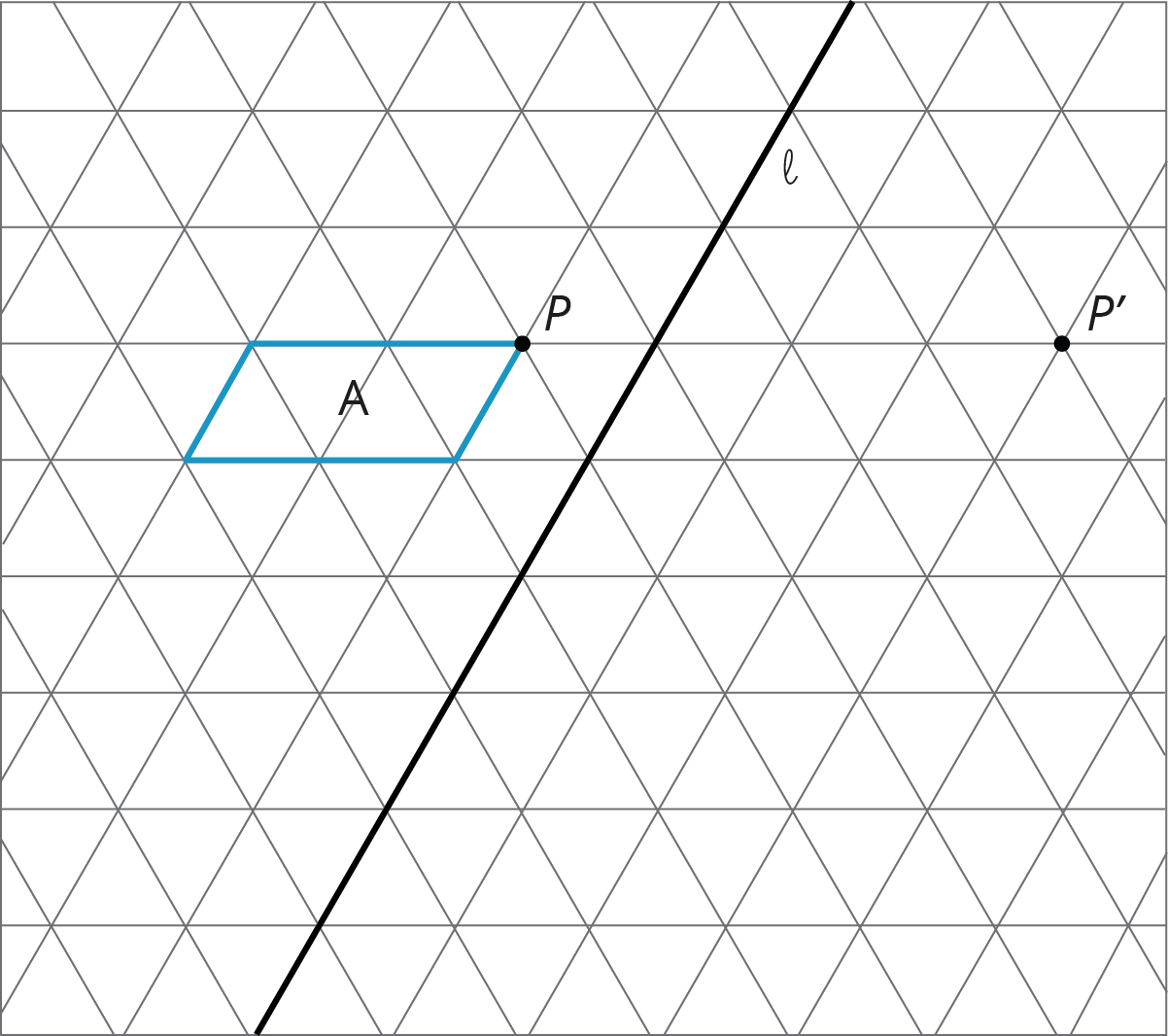 A translation which takes  to A counterclockwise rotation of A, using center , of 60 degreesA reflection of A across line Here is triangle  drawn on a grid.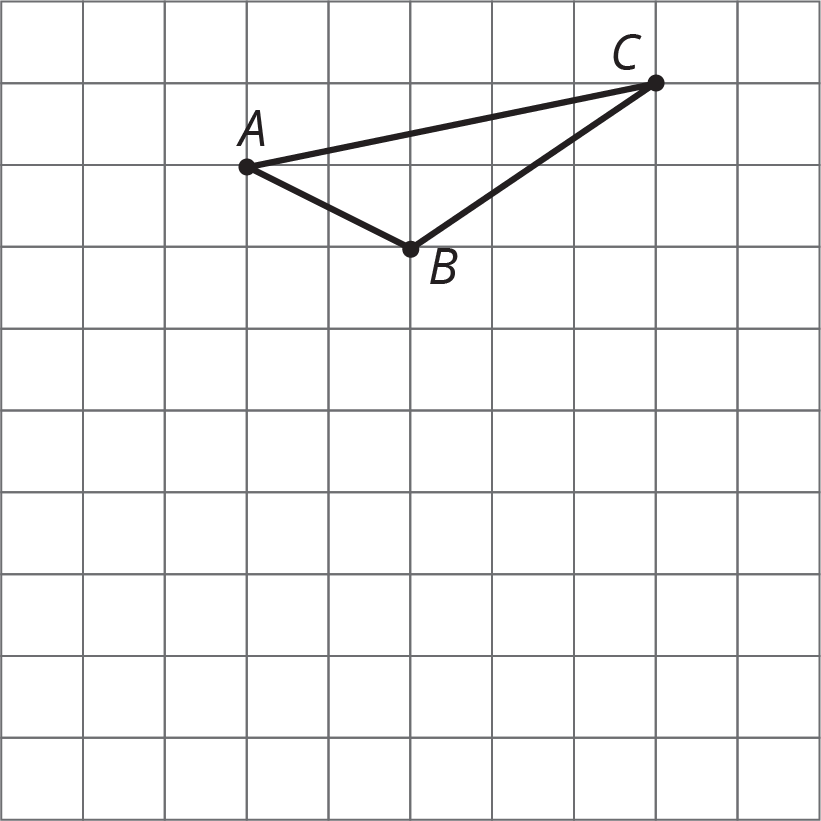 On the grid, draw a rotation of triangle , a translation of triangle , and a reflection of triangle . Describe clearly how each was done.Draw the translated image of  so that vertex  moves to . Tracing paper may be useful.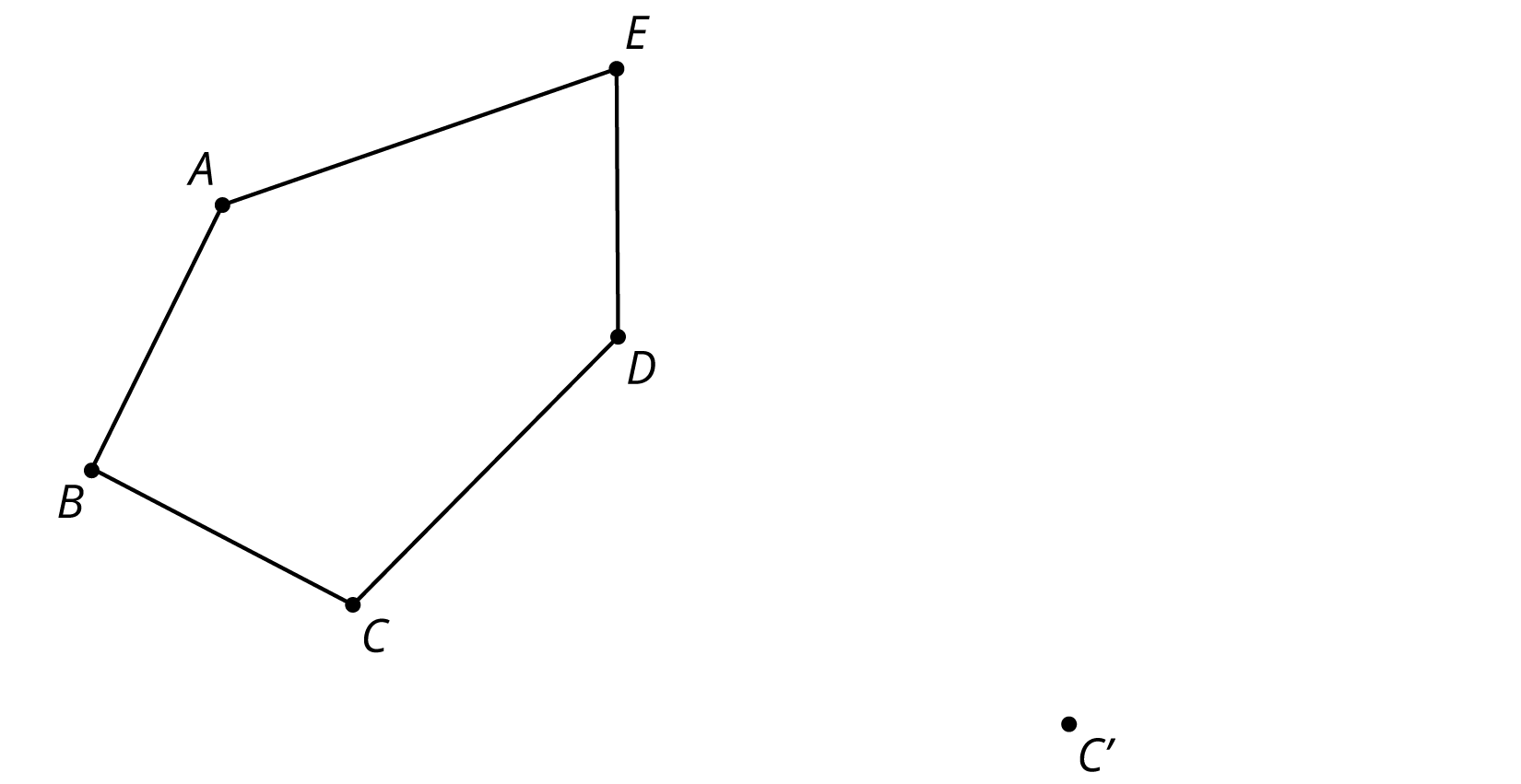 Draw the reflected image of Pentagon  with line of reflection . Tracing paper may be useful.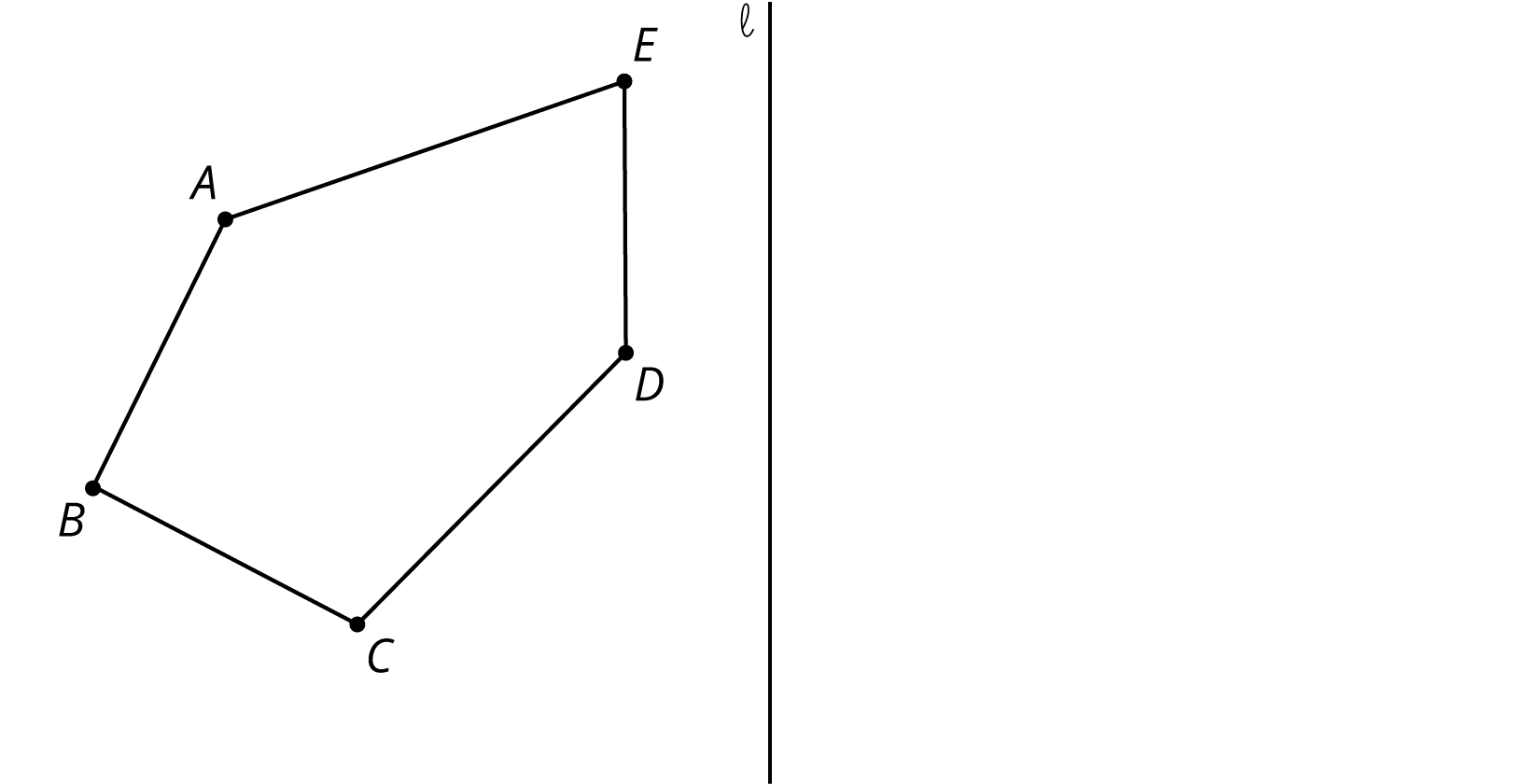 Draw the rotation of Pentagon  around  clockwise by an angle of 150 degrees. Tracing paper and a protractor may be useful.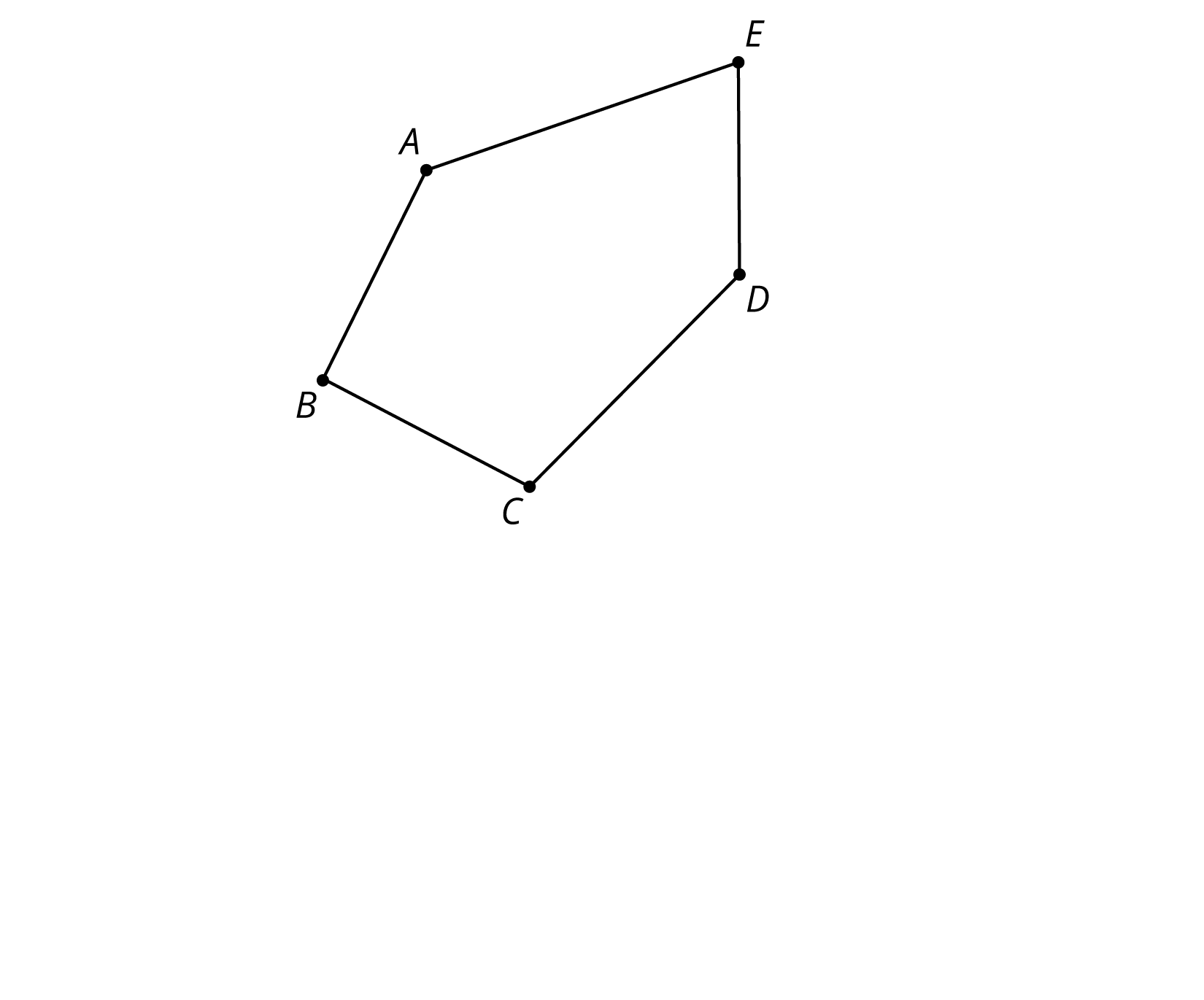 (From Unit 1, Lesson 2.)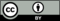 © CC BY Open Up Resources. Adaptations CC BY IM.